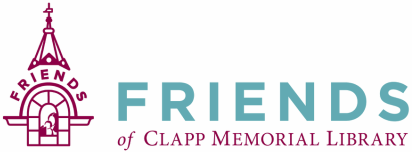 Friends of the Clapp Memorial Library Monthly Meeting— October 10, 2019A meeting of the Friends of Clapp Memorial Library (FCML) was called to order by Paul Geoffrey, President at 6:35pm. Members signed in on an attendance sheet which will be attached to the official copy of the minutes.1.Treasurer’s Report was presented by Brian Mailhot, Treasurer. Note that the money encumbered for windows will go back into the account.2. Meeting Minutes: A motion made to accept the September 2019 meeting minutes as submitted. Seconded and unanimously approved.3. Old BusinessA: Fair and Float: Parade went well and had enough marchers. The float won a first-place ribbon. 	-  Cost associated with the float totaled $500.00-  A thank you note should be sent to the owner of the cement truck.B. Newsletter: The newsletter is ready and will be sent to members.C. Open Positions: Post the open positions and the Annual Meeting notice on the bulletin board.D. Discover: Book haul at the end of the sale. A staggered schedule will be needed for the crew.4. New BusinessA.  Request from the Library: Children’s Activity Room (CAR) downstairs needs repair and updating. The first stage (November) would include the entire hallway and entryway.  Wall repair and repaint estimate is $4917.00.  A motion was made to encumber $5000.00 for repair and painting of the CAR and hallways. Seconded and unanimously approved.B. Monthly Meeting and Annual Meeting: Monthly meeting will be at 6:00pm and the Annual Meeting will be at 7:00pm.  Pizza will be served.C. Book Sale Update: We have many volunteers helping and many, many books. Requests for presales have been denied. Pickups are already being scheduled for after the book sale.D. Credit Cards: The purchase of two Amazon Fire was made as part of the credit card sales initiative. A motion was made to donate the two Fire HD’s to the library and to purchase the compatible technology needed to accept credit cards.E. Gift Certificates for Book Sale: A customer request. We will come up with a gift certificate program for the future.Meeting adjourned at 7:10 pm. Minutes respectfully submitted by Martha DuroShea, Recording Secretary.Next monthly meeting on Thursday November 14, 2019